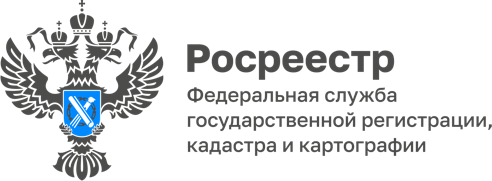 ПРЕСС-РЕЛИЗ08.12.2023Для размещения в социальных сетях Уважаемые жители Алтайского края, оцените нашу работу!Предлагаем Вам пройти опрос на тему: «Опрос по оценке качества работы с обращениями граждан в Росреестре в 2023 году». Ваше мнение важно для нас, это поможет нам сделать деятельность регионального Росреестра и Роскадастра более доступной и эффективной.Опрос можно пройти любым удобным для Вас способом:Перейти по ссылке на портал Госуслуг: https://pos.gosuslugi.ru/lkp/polls/367031/ Отсканировать QR-код:Будем признательны всем участникам!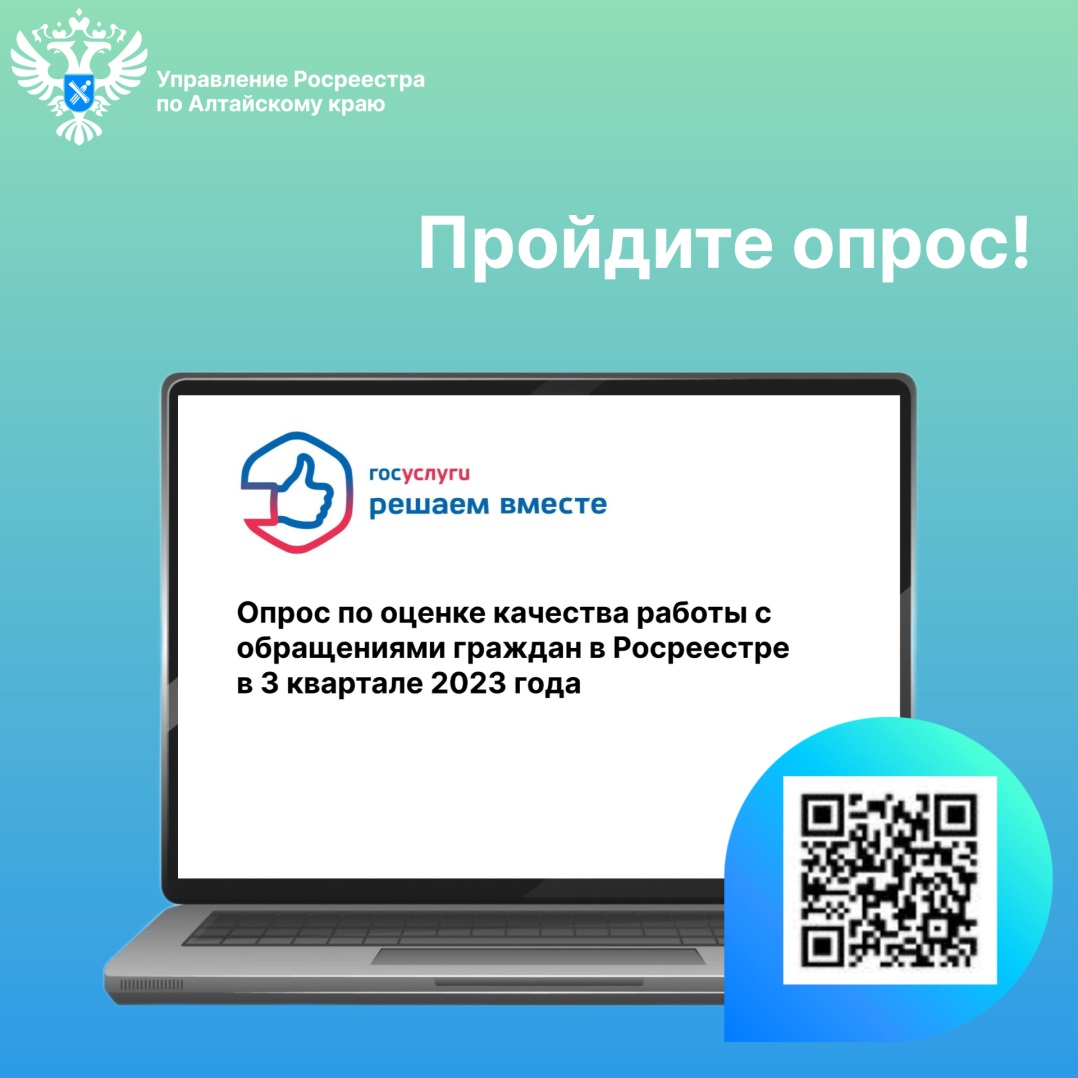 